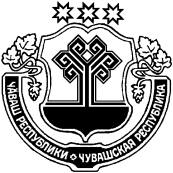 Об    отчете    о    результатах    работы    отдела 	ПРОЕКТсельского хозяйства и экологии администрации Шемуршинского района за 2018 год	Заслушав отчет заместителя главы администрации Шемуршинского района -начальника отдела сельского хозяйства и экологии  Шемуршинское районное Собрание депутатов решило:	Принять к сведению прилагаемый отчет о  результатах работы отдела сельского хозяйства и экологии администрации Шемуршинского района за 2018 год.Глава Шемуршинского района							М.Х.ХамдеевЧЁВАШ РЕСПУБЛИКИШЁМЁРШЁ РАЙОН,ЧУВАШСКАЯ РЕСПУБЛИКАШЕМУРШИНСКИЙ РАЙОНШЁМЁРШЁ РАЙОН,ДЕПУТАТСЕН ПУХЁВ,ЙЫШЁНУ«____»___________2019     № ____Шёмёршё ял.ШЕМУРШИНСКОЕ РАЙОННОЕСОБРАНИЕ ДЕПУТАТОВРЕШЕНИЕ« 29 » марта  2019  г. № ____ село Шемурша